Warszawa, 25.08.2022 r.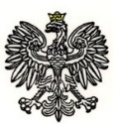 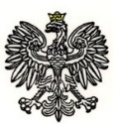 Dotyczy: postępowania prowadzonego w trybie podstawowym na remont dachów Komendy Stołecznej Policji, nr ref.: WZP-2010/22/113/IR.Wydział Zamówień Publicznych Komendy Stołecznej Policji, działając w imieniu Zamawiającego, po dokonaniu czynności badania i oceny złożonych ofert, zgodnie z art. 253 ust. 2 ustawy z dnia 11 września 2019 r. Prawo zamówień publicznych (Dz. U. 2022, poz. 1710), zwanej dalej „ustawą”, informuje, że w ww. postępowaniu:W zadaniu nr 1 na remont dachu i wykonanie nowej instalacji odgromowej budynku KP w Brwinowie, ul. Leśna 7,  najkorzystniejszą ofertę złożył Wykonawca „DACH-WALDI” Michałowski Waldemar, z siedzibą w Błoniu-Wsi.Uzasadnienie wyboru:Podstawa prawna:Art. 239 ust. 2 ustawy – „Najkorzystniejsza oferta to oferta przedstawiająca najkorzystniejszy stosunek jakości do ceny lub kosztu […]”Podstawa faktyczna:Oferta Wykonawcy spełnia wymagania Zamawiającego zawarte w Specyfikacji Warunków Zamówienia, nie podlega odrzuceniu, uzyskała najwyższą ilość punktów w przyjętych kryteriach oceny ofert spośród badanych ofert i jej cena nie przewyższa kwoty, jaką Zamawiający może przeznaczyć na sfinansowanie zamówienia, a Wykonawca spełnia warunki udziału w postępowaniu.Oferty podlegające ocenie uzyskały nw. wartość punktową:W zadaniu nr 2 na remont dachu i wykonanie nowej instalacji odgromowej budynku KPP dla Powiatu Warszawskiego  Zachodniego z siedzibą w Starych Babicach, ul. Warszawska 276, najkorzystniejszą ofertę złożył Wykonawca „DACH-WALDI” Michałowski Waldemar, z siedzibą w Błoniu-Wsi.Uzasadnienie wyboru:Podstawa prawna:Art. 239 ust. 2 ustawy – „Najkorzystniejsza oferta to oferta przedstawiająca najkorzystniejszy stosunek jakości do ceny lub kosztu […]”Podstawa faktyczna:Wykonawca jako jedyny złożył ofertę. Oferta Wykonawcy spełnia wymagania Zamawiającego zawarte w Specyfikacji Warunków Zamówienia, nie podlega odrzuceniu, uzyskała najwyższą ilość punktów w przyjętych kryteriach oceny ofert i jej cena nie przewyższa kwoty, jaką Zamawiający może przeznaczyć na sfinansowanie zamówienia, a Wykonawca spełnia warunki udziału w postępowaniu.Oferta podlegająca ocenie uzyskała nw. wartość punktową:Nazwa (firma) i siedzibaLiczba punktów w kryterium cena ofertyLiczba punktów w kryterium okres gwarancji na roboty budowlaneSuma punktów / pozycja„DACH-WALDI” Michałowski Waldemar,z siedzibą w Błoniu-Wsi60,0040,00100,00 / 1Usługi Budowlane Sylwester Oziemski,Z siedzibą w Grójcu49,5940,0089,59 / 2Nazwa (firma) i siedzibaLiczba punktów w kryterium cena ofertyLiczba punktów w kryterium okres gwarancji na roboty budowlaneSuma punktów „DACH-WALDI” Michałowski Waldemar,z siedzibą w Błoniu-Wsi60,0040,00100,00 